Réseau d’Aides Spécialisées aux Elèves en Difficulté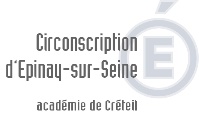 DOCUMENT COMPLEMENTAIRE CONSTITUTIF DE LA DEMANDE D’AIDE SPECIALISEEAnnée scolaire 2019-2020Ecole : ………………………………………………………………………………………………………………………………………………..Enseignant : …………………………………………………………………………………………………………………………………………L’ENFANTNom : …………………………………	Prénom : …………………………	date de naissance : …………..............................CETTE ANNEEUn PAP est –il établi ?	oui □		non □		en cours d’élaboration □Depuis le : ………….................	Quelles adaptations pédagogiques ont-été retenues ? Un PPS est –il établi ?	oui □		non □		en cours d’élaboration □Depuis le : ………….................	Quelles compensations ont-été décidées ? L’élève bénéficie-t-il des APC ?		oui □		non □L’élève bénéficie-t-il / a-t-il bénéficié des SRAN ?		oui □		non □Fréquentation scolaireElève assidu □				élève absentéiste □					Précisez fréquence et durée : …………………………………………………………………Avez-vous informé l’élève des difficultés rencontrées ? oui □		non □Avez-vous informé sa famille des difficultés rencontrées ? oui □		non □Santé et prises en charge extérieures□ PAI							□ Troubles visuels nécessitant le port de lunettes□ Troubles auditifs nécessitant le port d’appareils 		□ Autres troubles pouvant affecter la réussite scolaire□ Orthophonie		□ Centre médico-psychologique (CMP)		□ Psychomotricité□ S.E.S.S.A.D.		□ Centre médico-psycho-pédagogique (CMPP)	□ Autre : ……………………………………………….Dispositifs périscolaires :□ Garderie / étude	□ Dispositif de réussite éducative		□ Coup de pouce		□ Accompagnement éducatif du soir 	□ Autre : ………………………………………………………….Compétences scolaires1-……………………………………………………………………….4-……………………………………………………………………….2-……………………………………………………………………….5-……………………………………………………………………….3-……………………………………………………………………….6-……………………………………………………………………….1-……………………………………………………………………….4-……………………………………………………………………….2-……………………………………………………………………….5-……………………………………………………………………….3-……………………………………………………………………….6-……………………………………………………………………….L’élève est dans ce domaine plutôtEn réussiteEn difficultécommentairesLangage oralCompréhensionVocabulaire appropriéPrononciationRespect de l’organisation de la phrasePrise de parole (questionner, exprimer son avis, utiliser les temps corrects…)autresLectureConnaissance des lettresConscience phonologiquePrincipe alphabétique (correspondance lettres / sons)Déchiffrage (connaissance de la syllabe et du mot)Reconnaissance des mots étudiésCompréhension (lecture silencieuse)Compréhension fine (inférences)autresEcriture et rédactionGraphisme ou écriture cursive (selon le cycle)Copie Ecriture sous la dictéeConception et écriture d’une phrase cohérenteConception et écriture d’un texte cohérentautresNombres et calculDénombrer une quantitéReconnaître et comparer les nombresRanger, sérier, comparer les nombresCalculer mentalementUtiliser les techniques opératoires (préciser lesquelles)Grandeurs et mesuresEstimer une mesure / une grandeurUtiliser la règle et l’équerre pour tracerSe repérer dans le temps Espace et géométrieSe représenter les lieux Se repérer dans l’espaceConnaitre les figures / les solides (caractéristiques, propriétés)Tracer les figures / les solidesRésoudre des problèmes (dans les différents champs mathématiques)Eléments transversauxAisance corporelleCoordination motriceLatéralisationMémoireAttentionCatégorisation